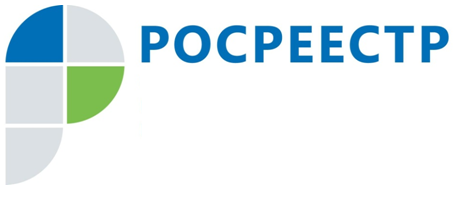 #РосреестрРОСРЕЕСТР: ПРАВО СОБСТВЕННОСТИ НАСЛЕДНИКА	Росреестр письмом от 24.06.2021 № 14-4759-ГЕ/21 разъяснены особенности государственной регистрации права собственности наследника.	Росреестром в письме рассматриваются следующие случаи:	если в ЕГРН зарегистрировано право собственности только пережившего супруга (наследника) при отсутствии у наследодателя иных (помимо пережившего супруга) наследников внесение новых записей в ЕГРН, осуществление "перерегистрации" права собственности супруга, запись о зарегистрированном праве собственности которого уже содержится в ЕГРН, на основании в том числе свидетельства о праве на наследство не требуется;	если у умершего супруга имеются и другие наследники, то у пережившего супруга (титульного собственника) помимо принадлежащей ему 1/2 доли в праве на это недвижимое имущество (как его супружеской доли имущества, нажитого в браке), "остается" доля, перешедшая к нему по наследству (в этом случае потребуется внесение новой записи в ЕГРН - осуществление государственной регистрации права общей долевой собственности пережившего супруга на основании свидетельства о праве на наследство и документа, на основании которого ранее было зарегистрировано право собственности);	если в ЕГРН зарегистрировано право общей совместной собственности обоих супругов, ранее произведенная запись о государственной регистрации права общей совместной собственности должна быть погашена и внесена новая запись об осуществлении государственной регистрации права собственности (права общей долевой собственности, если имеются и иные наследники, принявшие наследство) пережившего супруга на основании свидетельства о праве на наследство и документа, на основании которого ранее было зарегистрировано право общей совместной собственности.Заместитель руководителя Управления Росреестра по Чеченской РеспубликеА.Л. Шаипов